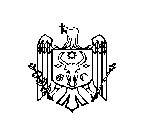 DECIZIE nr. 3/1din 12 iunie 2020 Cu privire la modificarea deciziei Consiliului raional Ştefan Vodă nr.2/3 din 08.05.2020”Cu privire la corelarea bugetului raional pe anul  2020” Aferent demersurilor parvenite din partea instituţiilor bugetare, primăriilor;    În conformitate cu prevederile art. 27 din Legea nr. 397-XV din 16 octombrie 2003 privind finanţele publice locale şi art. 61 din Legea nr. 181 din 25.07.2014 privind finanţele publice şi responsabilităţi bugetar-fiscale; În baza art. 43 alin.(1) li. b) şi art.46 alin. (1) din Legea nr. 436-XVI din  28.12.2006  privind administraţia publică locală, Consiliul raional Ştefan Vodă DECIDE: 1. Se majorează partea de venituri ale bugetului raional la capitol „Transferuri primite între bugetul de stat și bugetele locale de nivelul 2” Cod Eco 191112 “Transferuri curente primite cu destinație specială  între bugetul de stat si bugetele locale de nivelul II pentru asigurarea și asistența socială” cu 384,0 mii lei, alocate din contul mijloacelor financiare a fondului de intervenție al Guvernului, pentru finanțarea cheltuielilor legate de acordarea indemnizațiilor angajaților din sistemul medical infectați cu COVID-19  în conformitate cu Hotărârea Guvernului nr.287 din 13 mai 2020.    2. Se majorează partea de venituri ale bugetului raional la capitolul „Donații voluntare” compartimentul „Donații voluntare pentru cheltuieli curente” (venituri colectate )  în suma totală de 15,0 mii lei, obținute de către Centrul de asistență socială pentru cuplu mama-copil și pentru copii în situație de risc din s. Olănești, inclusiv:10,0 mii lei, Cod Eco 144124 “Donații voluntare  pentru cheltuieli curente din surse externe pentru instituțiile bugetare”, pentru amenajarea terenului de joacă  al centrului;5,0 mii lei, Cod Eco 144114 “Donații voluntare  pentru cheltuieli curente din surse interne pentru instituțiile bugetare”, în scopul efectuării cheltuielilor curente. 3. Ținând cont de executarea  bugetului raional la situația din 01.06.2020 și executarea scontată a bugetului raional pe anul 2020, se micșorează  veniturile  ale bugetului raional la capitol „Venituri din vânzarea mărfurilor și serviciilor” compartimentul „Comercializarea mărfurilor și serviciilor de către instituțiile bugetare” (venituri colectate )  Cod Eco 142310 “Încasări de la prestarea serviciilor cu plată”  în sumă totală de 330,0 mii lei, cu micșorarea, corespunzător, a cheltuielilor  bugetare, inclusiv: 300,0 mii lei, Tabăra de odihnă “Dumbrava” din s. Talmaza, în legătură cu micșorarea numărului biletelor de odihnă, care urmau să fie procurate de către persoane fizice și juridice cu micșorarea, corespunzător, a cheltuielilor curente ;30,0 mii lei, Liceul Teoretic “Ștefan Vodă” din or. Ștefan Vodă, în legătură cu micșorarea încasării plăților pentru cazare în căminul instituției, cu micșorarea, corespunzător, a cheltuielilor curente . 4. Se distribuie mijloace financiare în sumă  totală de 140,0 mii lei, din contul mijloacelor nedistribuite ale transferurilor categoriale destinate învățământului primar, secundar general din componenta raională, aprobată in bugetul raional pe anul 2020, după cum urmează:- 60,0 mii lei, Gimnaziului din s. Răscăieți, pentru reparația capitală a pardoselilor la et. III în Gimnaziul Răscăieții Noi;- 10,0 mii lei, Gimnaziului „Dm. Cantemir” or. Ștefan Vodă, pentru procurarea unei mese din inox pentru bucătăria Gimnaziului din s. Brezoaia;- 20,0 mii lei, Gimnaziului “Alexandru cel Bun” s. Slobozia, pentru reparația curentă a instituției;- 50,0 mii lei, Gimnaziului “Alexandru cel Bun” s. Slobozia, pentru lucrări de proiectare a veceului cu sistem de canalizare. 5. Se distribuie mijloace bugetare din soldul mijloacelor băneşti format în   urma executării bugetului raional pe anul 2019,  după cum urmează:- 30,0 mii lei, Asociației de Dezvoltare Durabilă ,,Generația Pro”, contribuția la implementarea microproiectelor înaintate de către grupurile de tineri din localitățile raionului, în desfășurarea Programului de Granturi mici, care a fost lansat în luna martie anului curent de către Fondul pentru Tineri Ștefan Vodă; - 25,0 mii lei IP Incubatorul de Afaceri sin Ștefan Vodă, pentru asigurarea durabilității financiare a instituției, care a fost afectată de situația epidemiologică (sistarea activității instituției timp de 2 luni);- 60,0 mii lei, primăriei s. Carahasani, pentru achitarea contribuției în cadrul proiectului din Programul Operațional Comun România – Republica Moldova 2014-2020 (costul total a proiectului a de 126575,85 EURO);- 60,0 mii lei, primăriei or. Ștefan Vodă, pentru achitarea contribuției la proiectul “Amenajarea parcului Mihai Eminescu“ în cadrul proiectului Comunitatea Mea (costul total a proiectului e de 1300,0 mii lei).- 100,0 mii lei, primăriei s. Slobozia, pentru achitarea contribuției în cadrul proiectului “Aprovizionarea cu apă potabilă a s. Slobozia” (costul total a proiectului e de 4667,5 mii lei), finanțat de Fondul Ecologic Național. 6. Se modifică  pct.8 alin.(11) din Decizia Consiliului raional nr.2/2 din 08.05. 2020, după cum urmează: textul:“45,0 mii lei, Gimnaziului „Vasile Moga”s. Feștelița, pentru schimbarea geamurilor și a ușii din demisol a clădirii instituției” se substituie cu textul:“45,0 mii lei, Gimnaziului „Vasile Moga” s. Feștelița, pentru achitarea contribuției în cadrul proiectului  “Termoizolarea a fațadei clădirii gimnaziului”, care este implementat în parteneriat cu primăria s. Feștelița și Fondul de Inovații Sociale din Moldova”. 7. În legătură cu necesitatea finanțării unor cheltuieli suplimentare ale bugetului raional, se redistribuie alocațiile bugetare disponibile la grupa principală “Servicii de stat cu destinație generală”, subprogramul “Exercitarea guvernării”, activitatea  „Activități centralizate” în sumă totală de 300,0 mii lei, la grupa principală “Ocrotirea sănătății”, subprogramul “Dezvoltarea și modernizarea instituțiilor în domeniul  ocrotirii sănătății ”, activitatea  Consolidarea bazei tehnico-materiale, pentru lucrări de reparație capitală în secția pediatrie a IMSP Spitalul raional Ștefan Vodă. 8. Ţinând cont de cele expuse în pct.1-7 se modifică și se completează anexele nr.1, nr.2, nr.3 la decizia Consiliului  raional nr.2/3 din 08 mai 2020 ”Cu privire la corelarea bugetului raional  pe anul  2020”, după cum urmează:      a)  Anexa nr.1 se modifică și se prezintă în redacție nouă, după cum urmează:      b)  Anexa nr.2 se modifică și se prezintă în redacţie nouă, după cum urmează:      c)  Anexa nr.3 se modifică și se prezintă în redacţie nouă, după cum urmează: 9. Controlul executării prezentei decizii se pune în sarcină dnei Ina Caliman, şef, Direcţie finanţe.10.  Prezenta decizie se  aduce la cunoştinţă:               - Oficiului teritorial Căuşeni al Cancelariei de Stat;               - Aparatului preşedintelui raionului;               - Direcţiei finanţe;               - Tuturor executorilor de buget şi primăriilor nominalizaţi;               - Prin publicare pe pagina web a Consiliului  raional Ştefan Vodă.     Preşedintele şedinţei:                                                                                Maria Pălărie                Contrasemnează:  Secretarul Consiliului raional                                                                      Ion Ţurcan Nota informativă la proiectul de decizie nr. 3/1 din 12.06.2020Cu privire la modificarea deciziei Consiliului raional Ştefan Vodă nr.2/3  din 08.05.2020                                     ”Cu privire la corelarea bugetului raional pe anul  2020”1. Denumirea autorului şi, după caz, a participanţilor la elaborarea proiectului Proiectul a fost elaborat de către Direcția finanțe a Consiliului raional Ștefan Vodă, în temeiul demersurile parvenite din partea instituţiilor bugetare, primăriilor;   În conformitate cu prevederile art. 27 din Legea nr. 397-XV din 16 octombrie 2003 privind finanţele publice locale şi art. 61 din Legea nr. 181 din 25.07.2014 privind finanţele publice şi responsabilităţi bugetar-fiscale și art. 43, alin. (1) lit. b) şi art.46 alin. (1) din Legea nr. 436-XVI din 28.12.2006 privind administraţia publică locală.2. Condiţiile ce au impus elaborarea proiectului de act normativ şi finalităţile urmărite  Elaborarea proiectului de decizie vine în contextul demersurilor înaintate de către instituţiile bugetare și primăriile raionului Ștefan Vodă, de solicitare a surselor financiare pentru acoperirea unor cheltuieli neprevăzute, de executare a lucrărilor planificate.3. Descrierea gradului de compatibilitate pentru proiectele care au ca scop armonizarea legislaţiei naţionale cu legislaţia Uniunii Europene Proiectul nu are ca scop armonizarea legislaţiei naţionale cu legislaţia Uniunii Europene. 4. Principalele prevederi ale proiectului şi evidenţierea elementelor noi . Se majorează partea de venituri ale bugetului raional la capitol „Transferuri primite între bugetul de stat și bugetele locale de nivelul 2” CodEco 191112 “Transferuri curente primite cu destinație specială  între bugetul de stat si bugetele locale de nivelul II pentru asigurarea și asistența socială” cu 384,0 mii lei, alocate din contul mijloacelor financiare a fondului de intervenție al Guvernului, pentru finanțarea cheltuielilor legate de acordarea indemnizațiilor angajaților din sistemul medical infectați cu COVID-19  în conformitate cu Hotărârea Guvernului nr. 287. Se majorează partea de venituri ale bugetului raional la capitolul „Donații voluntare” compartimentul „Donații voluntare pentru cheltuieli curente” (venituri colectate )  în suma totală de 15,0 mii lei, obținute de către Centrul de asistență socială pentru cuplu mama-copil și pentru copii în situație de risc din s. Olănești, inclusiv:10,0 mii lei, Cod Eco 144114 “Donații voluntare  pentru cheltuieli curente din surse interne pentru instituțiile bugetare” pentru amenajarea terenului de joacă  al centrului;5,0 mii lei, Cod Eco 144124 “Donații voluntare  pentru cheltuieli curente din surse externe pentru instituțiile bugetare”, în scopul efectuării cheltuielilor curente.3. Ținând cont de executarea  bugetului raional la situația din 01.06.2020 și executarea scontată a bugetului raional pe anul 2020, se micșorează  veniturile  ale bugetului raional la capitol „Venituri din vânzarea mărfurilor și serviciilor” compartimentul „Comercializarea mărfurilor și serviciilor de către instituțiile bugetare” (venituri colectate )  Cod Eco 142310 “Încasări de la prestarea serviciilor cu plată”  în sumă totală de 300,0 mii lei, cu micșorarea, corespunzător, a cheltuielilor  bugetare  pentru întreținerea Taberei de odihnă “Dumbrava” din s. Talmaza, în legătură cu micșorarea numărului biletelor de odihnă, care urmau să fie procurate de către persoane fizice și juridice. 5. Fundamentarea economico-financiară Implementarea proiectului nu necesită mijloace financiare suplimentare. 6. Modul de încorporare a actului în cadrul normativ în vigoare Adoptarea proiectului dat nu impune modificarea și abrogarea unor acte normative. 7. Avizarea şi consultarea publică a proiectului În scopul respectării prevederilor Legii nr. 239/2008 privind transparența în procesul decizional, pe pagina web . www.stefan-voda.md, secțiunea – Transparența decizională, a fost asigurată plasarea: - anunțului privind inițiativa de elaborare a proiectului de decizie menționat. Șef al direcției finanțe                                                                               Ina CalimanAVIZde expertiză anticorupțiela proiectul de decizie nr. 3/1 din 12 iunie 2020Cu privire la modificarea deciziei Consiliului raional Ştefan Vodă nr.2/3  din 08.05.2020  ”Cu privire la corelarea bugetului raional pe anul  2020” Autorul garantează, pe propria răspundere, că proiectul de decizie nr. 3/1 din 12 iunie 2020 Cu privire la modificarea deciziei Consiliului raional Ştefan Vodă nr.2/3  din 08.05.2020 ”Cu privire la corelarea bugetului raional pe anul  2020” nu conține elemente de corupție.Șef al direcției finanțe                                                                                      Ina CalimanREPUBLICA MOLDOVACONSILIUL RAIONAL ŞTEFAN VODĂ